TOWN OF TEXAS SPECIAL TOWN BOARD MEETINGSeptember 20, 20237:10 PMMUNICIPAL CENTERNotices were posted at the Municipal Center, on the website and emailed to interested parties.Meeting was called to order by Delmar Winter for the Town Board.  Richard and Tom were in attendance.Meeting was called to order by Paul Anderson for the Zoning and Planning.  Todd, Gary and Tom were in attendance.Paul was thinking that we leave the M1, residential and commercial the same.  That is Stainless and Riverview. Everything on the North side of WW stays the same.Motion by Delmar to notified 17 property owners (plus or minus) and surrounding property owners  by letter to the following Land Owners listed below* and Richard Second.  Motion carried.The Parcel #_______ Hsu will be Ag and commercial, not M1. The Stainless Specials property on Steele Lane from  M1 to C1.* PIN :   07829070210982 – Owner (s)-- Brian Thompson Bradley ThompsonPIN :   07829070220998  -- Owner (s)-- Brian Thompson Bradley ThompsonPIN :   07829070220999 - - Owner (s)-- Brian Thompson Bradley ThompsonPIN :   07829070210993  -- Owner (s)-- Dale A. Lindwall Marie L Lindwall DML Income TrustPIN :   07829070210991 -- Owner (s)-- Dale A. Lindwall Marie L Lindwall DML Income Trust PIN :   07829070250998— Owner (s)-- Dale A. Lindwall Marie L Lindwall DML Income Trust PIN :   07829070110997 -- Owner (s)-- David A. Marcis  Helen M MarcisPIN :   07829070110001 --  Owner (s)-- David A. Marcis  Helen M Marcis PIN :   07829070110999 -- Owner (s)-- Douglas W. Wilke  Bernadine A WilkePIN :   07829070110966  -- Owner (s)--  Douglas W. Wilke  Bernadine A Wilke PIN :   07829070120976  -- Owner (s)-- Corey BaumannPIN :   07829070120988  -- Owner (s)-- Corey BaumannPIN :   07829070120999  --  Owner (s)--  Christopher Coushman PIN :   07829070120981  -- Owner (s)-- Paul HsuPIN :   07829070130995 -- Owner (s)--  Paul HsuPIN :   07829070130994 -- Owner (s)-- Paul HsuPIN :   07829070130992 – Owner (s)-- Beverly J Wischmeyer   Ruffles LLP  PIN :   07829070120983 -- Owner (s)--  David A Blaubach Brenda L BlaubachIn attendance:Missie Thompson- 153187 Cty WWWill Hsu-237895 Cty WDoug Wilke-239403 Cty Rd WMotion by Delmar to adjourn. Second by Tom and carried.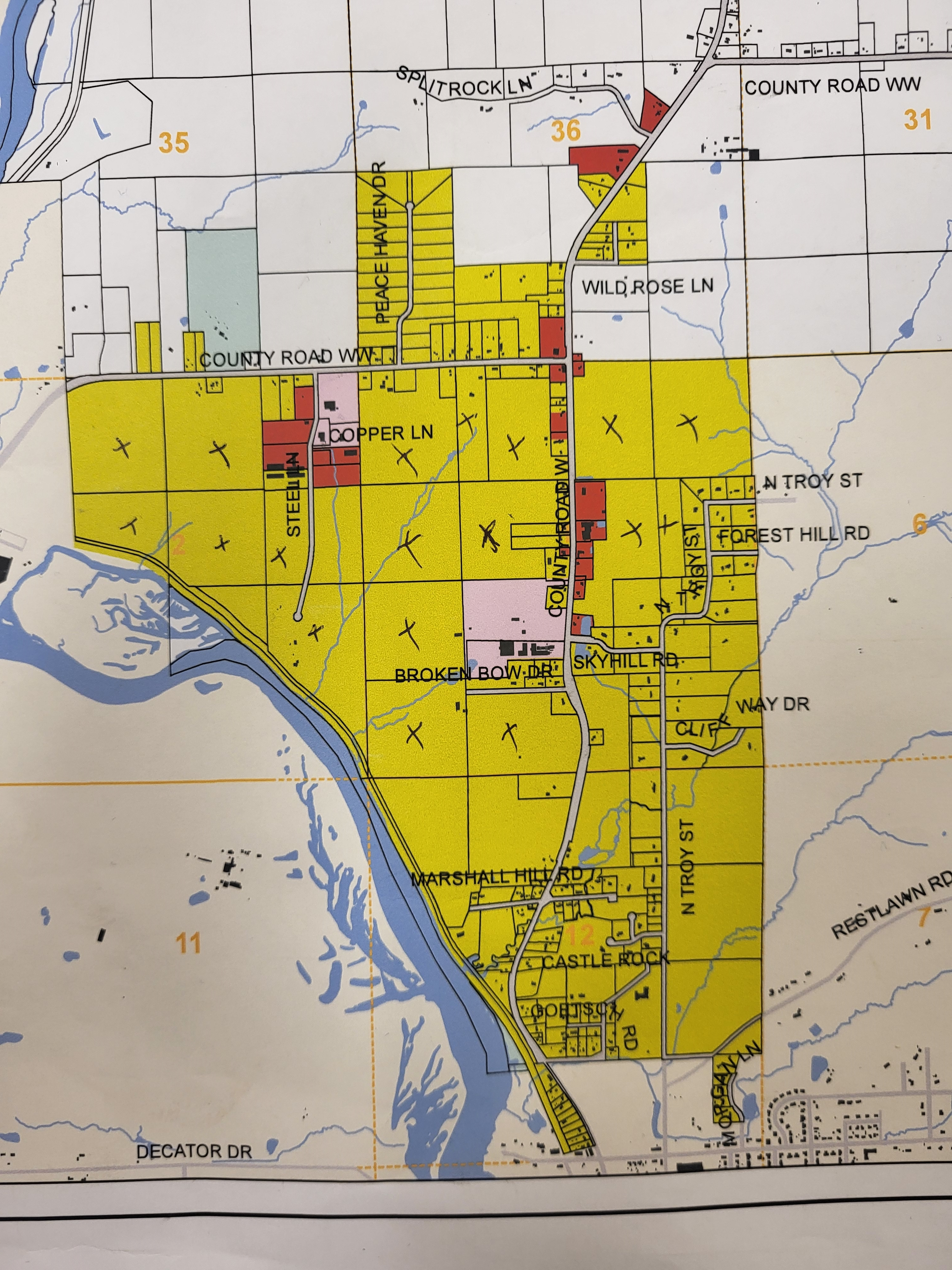 -*--------------------------------------------------------------------------------------------------------------------Todd’s email:   Toddc1975@yahoo.com